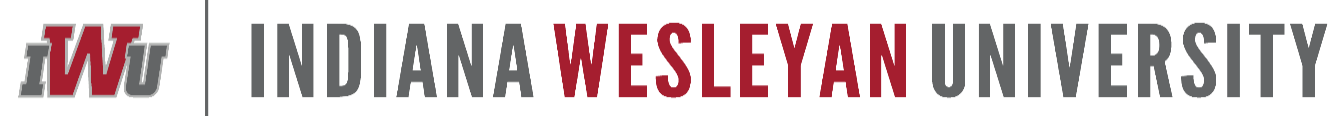 Student Inquiry FormChurch Matching ScholarshipSubmit this form to your Church Matching Scholarship (CMS) committee to inquiry about receiving CMS funds from your church. Deadlines are subject to change please consult indwes.edu/churchmatchingStudent(s) Contact Information                   Home Address: ___________________________________________________________________      Home City_____________________________________ State ___________ Zip _______________                  Home Phone: (_____)____________________    Cell Phone: (_____)________________________      Email(s):___________________________________________________One Form Per FamilyCheck Any Semester AttendingCheck Any Semester AttendingCheck Any Semester AttendingStudent Name (First, MI, Last)Student ID #Fall Semester Spring Semester 